Календарь  на       2019  годФевральПн   Вт   Ср   Чт   Пт   Сб   Вс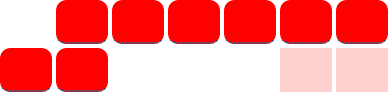 Пн   Вт   Ср   Чт   Пт   Сб   ВсПн   Вт   Ср   Чт   Пт   Сб   ВсПн   Вт   Ср   Чт   Пт   Сб   ВсПн   Вт   Ср   Чт   Пт   Сб   ВсПн   Вт   Ср   Чт   Пт   Сб   Вс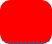 Пн   Вт   Ср   Чт   Пт   Сб   ВсПн   Вт   Ср   Чт   Пт   Сб   ВсПн   Вт   Ср   Чт   Пт   Сб   ВсПн   Вт   Ср   Чт   Пт   Сб   ВсПн   Вт   Ср   Чт   Пт   Сб   Вс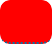 Пн   Вт   Ср   Чт	Пт   Сб   ВсПраздничные дни в 2019 году                   1 января — Новый год1 по 8 января — Новогодние каникулы 7 января — Рождество Христово23 февраля — День защитника Отечества 8 марта — Международный женский день1 мая — Праздник Весны и Труда 9 мая — День Победы12 июня — День России4 ноября — День народного единства19202627